Основные законы химии и химические формулы, применяемые при решении задач.	В химии выделяют три основных закона:Закон постоянства состава веществ: каждое химически чистое вещество независимо от места нахождения и способа получения имеет один и тот же постоянный состав. На основе этого закона можно произвести различные расчеты.Например: определите массу серы, реагирующей без остатка с железными опилками массой 2,8 кг, если в данном случае химические элементы железо и сера соединяются в массовых отношениях 7:4Закон сохранения массы веществ: масса веществ, вступивших в химическую реакцию, равна массе образовавшихся веществ. (Н\р – в колбу поместить немного фосфора, закрыть пробку и взвешать на весах. Затем колбу с фосфором нагреть. О том, что произошла химическая реакция судят по появлению в колбе белого дыма, состоящего из частиц оксида фосфора (V). При вторичном взвешивании убеждаемся, что в результате реакции масса веществ не изменилась).Закон Авагадро: В равных объемах различных газов при одинаковых условиях содержится одинаковое число молекул. Из этого закона следует, что моль газа при н.у. имеет объем 22,4л. Этот объем называют молярным объемом газа.Все основные задачи по химии решаются с помощью нескольких основных понятий и формул. У всех веществ разная масса, плотность и объем. Кусочек металла одного элемента может весить во много раз больше, чем точно такого же размера кусочек другого металла. Поэтому была введена универсальная величина — количество моль.Моль (количество моль) международное: mol — единица измерения количества вещества. Соответствует количеству вещества, в котором содержится NA частиц (молекул, атомов, ионов) Часто встречающаяся фраза в задачах — «было получено… моль вещества»                                 NA = 6,02 · 1023  NA — число Авогадро.  Тоже «число по договоренности». Сколько атомов содержится в стержне кончика карандаша? , в одной карандашной точке? Порядка тысячи. Оперировать такими величинами не удобно. Поэтому химики и физики всего мира договорились — обозначим 6,02 · 1023 частиц (атомов, молекул, ионов) как 1 моль вещества.1 моль =  6,02 · 1023 частиц Это была первая из основных формул для решения задач.Молярная масса вещества Молярная масса вещества — это масса одного моль вещества. Обозначается как Mr. Находится по таблице Менделеева — это сумма атомных масс вещества. Например, нам дана серная кислота — H2SO4. Давайте посчитаем молярную массу вещества: Mr(H2SO4)=1•2+32+16•4=98 г\моль.Вторая необходимая формула для решения задач — расчет массы вещества: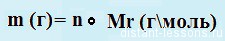  По закону сохранения массы — масса веществ, вступивших в химическую реакцию, всегда равна массе образовавшихся веществ решаем расчетные задачи. Если мы знаем массу (массы) веществ, вступивших в реакцию, мы можем найти массу (массы) продуктов этой реакции. И наоборот. Третья формула для решения задач по химии — объем вещества: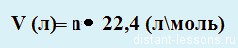  число 22.4 - из закона Авогадро: в равных объёмах различных газов, взятых при одинаковых температуре и давлении, содержится одно и то же число молекул.Согласно закону Авогадро, 1 моль идеального газа при нормальных условиях (н.у.) имеет один и тот же объём Vm = 22,413 996(39) л Т.е., если в задаче нам даны нормальные условия, то, зная количество моль (n), мы можем найти объем вещества.Итак,  основные формулы для решения задач по химии Число Авогадро NA = 6,02 · 1023 частицКоличество вещества n (моль)   n=m\Mr      n=V\22.4 (л\моль)Масса вещества    m (г)     m=n•MrОбъем вещества V(л)      V=n•22.4 (л\моль)Пример 1. Определите молекулярную массу газа, если 5 г его при нормальных условиях занимают объем 4 л.Решение:На основании следствия из закона Авогадро находим массу 22,4 л газа:4 л газа - 5 г22,4 л газа - х      г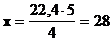 Молярная масса газа составляет  г/моль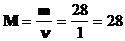 Пример 2.В каком количестве вещества Na2SO4 содержится: а) натрия массой 24 г; б) серы массой 96 г; в) кислорода массой 128 г.Решение:а) В одном моле вещества Na2SO4 содержится натрия 46 г, тогда:1 моль - 46 гх     - 24 г  моль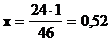 б) В одном моле вещества Na2SO4 содержится серы 32 г, тогда:1 моль - 32 гх моль - 96 г   моль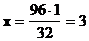 в) В одном моле вещества Na2SO4 содержится 64 г кислорода, тогда:1 моль - 64 гх моль - 128 г   моль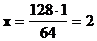 Пример 3. Вычислите число атомов азота в 100 г карбоната аммония, содержащего 10% неазотистых примесей.Решение: Большинство расчетных задач лучше решать в молях. Масса чистого карбоната аммония равна m((NН4)2СО3) = 100-0,9 = 90 г. Число молей карбоната аммония составляет v((NH4)2CO3) = m/М = 90/96 = 0,938 моль. Согласно химической формуле (NН4)2СО3 в одном его моле содержится два моль N, поэтому v(N) = 2v((NН4)2СО3) = 1,876. Число атомов азота получается умножением числа молей азота на постоянную Авогадро: N(N) = v-NA = 1,876-6,02-1023=.1,13-1024.Ответ. 1,13·1024 атомов азота.